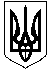 ОЛЕКСАНДРІЙСЬКА РАЙОННА ДЕРЖАВНА АДМІНІСТРАЦІЯКІРОВОГРАДСЬКОЇ ОБЛАСТІВІДДІЛ ОСВІТИНАКАЗвід 17.08.2018 року					                                                    	№ 281м. ОлександріяПро створення тарифікаційної комісії та затвердження  тарифікаційної документації на 2018/2019 н.р.     На виконання Закону України «Про загальну середню освіту» та з метою забезпечення ефективної організації навчально-виховного процесу  в навчальних  закладах району в 2018/2019 навчальному роціНАКАЗУЮ:1. Провести тарифікацію в закладах освіти району на 2018/2019 навчальний рік з 03.09.2018 року по 05.09.2018 року згідно з графіком (додаток 1).2. Створити тарифікаційну комісію  згідно з  додатком 2.3. Керівникам закладів освіти району відповідно до визначених термінів надати на розгляд комісії:3.1. Робочі навчальні плани закладів загальної середньої освіти відповідно до  наказів Міністерства освіти і науки України від 20.04. 2018 року № 405,406,407,408, робочі навчальні плани для індивідуальної  та інклюзивної форми навчання, відповідні пояснювальні записки; погоджені  з профспілковим комітетом.  3.2. Штатний розпис закладу освіти;3.3.  Розкладку тижневого навантаження педагогічних працівників на  2018/2019 навчальний рік та тарифікаційні списки за формою, наданою централізованою бухгалтерією;3.4. Мережу на 2018/2019 навчальний рік;3.5. Розшифровку годин тижневого навантаження;4. Тарифікаційній комісії   проаналізувати подані документи до 10 вересня 2018 року.5. Питання про результати проведення тарифікації закладів освіти району   розглянути на колегії директорів у  вересні місяці 2018 року.6. Контроль за виконанням даного наказу залишаю за собою.Головний спеціаліст  відділу освіти                                                   С . МихайленкоДодаток 1до наказу відділу освіти райдержадміністрації від 17.08.2018р. № 281Склад комісії з розгляду комплектації навчальних закладів району педагогічними кадрами______________________Додаток 2до наказу відділу освіти райдержадміністрації від 17.08.2018р. № 281Графік проходження тарифікаціїна 2018/2019навчальний рік Голова комісії Голова комісії Голова комісії Михайленко Світлана леонідівна-Головний спеціаліст відділу освіти районної державної адміністрації Заступник голови комісії Заступник голови комісії Заступник голови комісії Мартюшина Тетяна Григорівна-Завідувач методичним кабінетом відділу освіти районної державної адміністрації Члени комісії Члени комісії Члени комісії Должкова Інна Вікторівна -Головний бухгалтер централізованої бухгалтерії відділу освіти районної державної адміністраціїШишка Олена Вікторівна-Спеціаліст централізованої бухгалтерії відділу освіти районної державної адміністраціїМаксименко Тетяна Іванівна -Методист з кадрової роботи відділу освіти районної державної адміністраціїЛогвінова Людмила Ярославівна -Методист з дошкільного виховання відділу освіти районної державної адміністрації3 вересня  2018  рокуНовопразька ЗШ І-ІІ ст.Шарівський НВКНовопразький НВКНовопразьке НВОЧервонокам’янське НВОУлянівська ЗОШ І-ІІІ стОлександрівська ЗОШ І-ІІІ ст. Андріївська ЗШ І-ІІ ст.Новопразький БДЮТЧервонокам’янський МНВК4 вересня  2018  рокуНовоселівський НВК. Ясинуватська ЗОШ І-ІІ стЩасливська ЗОШ І-ІІ ст Добронадіївська ЗОШ І-ІІІ ст.Куколівський НВКПопельнастівська ЗШ І-ІІІ ст.Лікарівський НВКНедогарський НВКЦДЮТ5 вересня  2018  рокуІзмайлівська ЗОШ І-ІІІ ст.Протопопівська ЗШ І-ІІІ ст.Цукрозаводський НВК Войнівська ЗОШ І-ІІІ ст.Користівська ЗОШ І-ІІІ ст.Головківський НВК Бутівський НВККосівське НВОВойнівський МНВК